APPLICATION FORMAPPLICATION FORMAPPLICATION FORMAPPLICATION FORMAPPLICATION FORMAPPLICATION FORMDATA PRIVACY NOTICEDATA PRIVACY NOTICEDATA PRIVACY NOTICEDATA PRIVACY NOTICEDATA PRIVACY NOTICEDATA PRIVACY NOTICEThe Department of Tourism, in line with Republic Act 10173 or the Data Privacy Act of 2012, is committed to protect and secure personal information obtained in the performance of its mandate under The Tourism Act of 2009. Pursuant to its mandate, the Department collects the following personal information: (i) full name of applicant or its official representative, (ii) home/office address, (iii) e-mail address, (iv) contact numbers, (v) nationality, (vi) financial information, and other personal/company information relevant in the processing of Award applications and other DOT applications.In compliance with the requirements of Data Privacy Act of 2012, the Department commits to ensure that all personal information obtained will be secured and remain confidential. Collected personal information will only be utilized for purposes of processing of applications, documentation, research, if applicable, and facilitation of future transaction. The personal information shall not be shared or disclosed with other parties without consent unless the disclosure is required by, or in compliance with applicable laws and regulations. Only the agency’s designated personnel/Personal Information Controllers will have access to the collected personal information, which will be stored for three (3) years after the awarding ceremony or after the completion of relevant transaction. The manner of disposition of physical documents will be based on the provision of the National Archive of the Philippines and/or deletion in the agency’s database. Corrections of personal information or withdrawal of data privacy consent, if given, is done by informing the Department in writing through privacy@tourism.gov.ph.The Department of Tourism, in line with Republic Act 10173 or the Data Privacy Act of 2012, is committed to protect and secure personal information obtained in the performance of its mandate under The Tourism Act of 2009. Pursuant to its mandate, the Department collects the following personal information: (i) full name of applicant or its official representative, (ii) home/office address, (iii) e-mail address, (iv) contact numbers, (v) nationality, (vi) financial information, and other personal/company information relevant in the processing of Award applications and other DOT applications.In compliance with the requirements of Data Privacy Act of 2012, the Department commits to ensure that all personal information obtained will be secured and remain confidential. Collected personal information will only be utilized for purposes of processing of applications, documentation, research, if applicable, and facilitation of future transaction. The personal information shall not be shared or disclosed with other parties without consent unless the disclosure is required by, or in compliance with applicable laws and regulations. Only the agency’s designated personnel/Personal Information Controllers will have access to the collected personal information, which will be stored for three (3) years after the awarding ceremony or after the completion of relevant transaction. The manner of disposition of physical documents will be based on the provision of the National Archive of the Philippines and/or deletion in the agency’s database. Corrections of personal information or withdrawal of data privacy consent, if given, is done by informing the Department in writing through privacy@tourism.gov.ph.The Department of Tourism, in line with Republic Act 10173 or the Data Privacy Act of 2012, is committed to protect and secure personal information obtained in the performance of its mandate under The Tourism Act of 2009. Pursuant to its mandate, the Department collects the following personal information: (i) full name of applicant or its official representative, (ii) home/office address, (iii) e-mail address, (iv) contact numbers, (v) nationality, (vi) financial information, and other personal/company information relevant in the processing of Award applications and other DOT applications.In compliance with the requirements of Data Privacy Act of 2012, the Department commits to ensure that all personal information obtained will be secured and remain confidential. Collected personal information will only be utilized for purposes of processing of applications, documentation, research, if applicable, and facilitation of future transaction. The personal information shall not be shared or disclosed with other parties without consent unless the disclosure is required by, or in compliance with applicable laws and regulations. Only the agency’s designated personnel/Personal Information Controllers will have access to the collected personal information, which will be stored for three (3) years after the awarding ceremony or after the completion of relevant transaction. The manner of disposition of physical documents will be based on the provision of the National Archive of the Philippines and/or deletion in the agency’s database. Corrections of personal information or withdrawal of data privacy consent, if given, is done by informing the Department in writing through privacy@tourism.gov.ph.The Department of Tourism, in line with Republic Act 10173 or the Data Privacy Act of 2012, is committed to protect and secure personal information obtained in the performance of its mandate under The Tourism Act of 2009. Pursuant to its mandate, the Department collects the following personal information: (i) full name of applicant or its official representative, (ii) home/office address, (iii) e-mail address, (iv) contact numbers, (v) nationality, (vi) financial information, and other personal/company information relevant in the processing of Award applications and other DOT applications.In compliance with the requirements of Data Privacy Act of 2012, the Department commits to ensure that all personal information obtained will be secured and remain confidential. Collected personal information will only be utilized for purposes of processing of applications, documentation, research, if applicable, and facilitation of future transaction. The personal information shall not be shared or disclosed with other parties without consent unless the disclosure is required by, or in compliance with applicable laws and regulations. Only the agency’s designated personnel/Personal Information Controllers will have access to the collected personal information, which will be stored for three (3) years after the awarding ceremony or after the completion of relevant transaction. The manner of disposition of physical documents will be based on the provision of the National Archive of the Philippines and/or deletion in the agency’s database. Corrections of personal information or withdrawal of data privacy consent, if given, is done by informing the Department in writing through privacy@tourism.gov.ph.The Department of Tourism, in line with Republic Act 10173 or the Data Privacy Act of 2012, is committed to protect and secure personal information obtained in the performance of its mandate under The Tourism Act of 2009. Pursuant to its mandate, the Department collects the following personal information: (i) full name of applicant or its official representative, (ii) home/office address, (iii) e-mail address, (iv) contact numbers, (v) nationality, (vi) financial information, and other personal/company information relevant in the processing of Award applications and other DOT applications.In compliance with the requirements of Data Privacy Act of 2012, the Department commits to ensure that all personal information obtained will be secured and remain confidential. Collected personal information will only be utilized for purposes of processing of applications, documentation, research, if applicable, and facilitation of future transaction. The personal information shall not be shared or disclosed with other parties without consent unless the disclosure is required by, or in compliance with applicable laws and regulations. Only the agency’s designated personnel/Personal Information Controllers will have access to the collected personal information, which will be stored for three (3) years after the awarding ceremony or after the completion of relevant transaction. The manner of disposition of physical documents will be based on the provision of the National Archive of the Philippines and/or deletion in the agency’s database. Corrections of personal information or withdrawal of data privacy consent, if given, is done by informing the Department in writing through privacy@tourism.gov.ph.The Department of Tourism, in line with Republic Act 10173 or the Data Privacy Act of 2012, is committed to protect and secure personal information obtained in the performance of its mandate under The Tourism Act of 2009. Pursuant to its mandate, the Department collects the following personal information: (i) full name of applicant or its official representative, (ii) home/office address, (iii) e-mail address, (iv) contact numbers, (v) nationality, (vi) financial information, and other personal/company information relevant in the processing of Award applications and other DOT applications.In compliance with the requirements of Data Privacy Act of 2012, the Department commits to ensure that all personal information obtained will be secured and remain confidential. Collected personal information will only be utilized for purposes of processing of applications, documentation, research, if applicable, and facilitation of future transaction. The personal information shall not be shared or disclosed with other parties without consent unless the disclosure is required by, or in compliance with applicable laws and regulations. Only the agency’s designated personnel/Personal Information Controllers will have access to the collected personal information, which will be stored for three (3) years after the awarding ceremony or after the completion of relevant transaction. The manner of disposition of physical documents will be based on the provision of the National Archive of the Philippines and/or deletion in the agency’s database. Corrections of personal information or withdrawal of data privacy consent, if given, is done by informing the Department in writing through privacy@tourism.gov.ph.DIVE DESTINATION OF THE YEARDIVE DESTINATION OF THE YEARDIVE DESTINATION OF THE YEARDIVE DESTINATION OF THE YEARDIVE DESTINATION OF THE YEARDIVE DESTINATION OF THE YEARThis award is presented to a DIVE TOURIST DESTINATION in the Philippines that has demonstrated remarkable achievements in servicing the requirements of recreational divers, as shown by significant contributions to the economic growth of the destination’s tourism industry, and its sustainable development and management.   This award is presented to a DIVE TOURIST DESTINATION in the Philippines that has demonstrated remarkable achievements in servicing the requirements of recreational divers, as shown by significant contributions to the economic growth of the destination’s tourism industry, and its sustainable development and management.   This award is presented to a DIVE TOURIST DESTINATION in the Philippines that has demonstrated remarkable achievements in servicing the requirements of recreational divers, as shown by significant contributions to the economic growth of the destination’s tourism industry, and its sustainable development and management.   This award is presented to a DIVE TOURIST DESTINATION in the Philippines that has demonstrated remarkable achievements in servicing the requirements of recreational divers, as shown by significant contributions to the economic growth of the destination’s tourism industry, and its sustainable development and management.   This award is presented to a DIVE TOURIST DESTINATION in the Philippines that has demonstrated remarkable achievements in servicing the requirements of recreational divers, as shown by significant contributions to the economic growth of the destination’s tourism industry, and its sustainable development and management.   This award is presented to a DIVE TOURIST DESTINATION in the Philippines that has demonstrated remarkable achievements in servicing the requirements of recreational divers, as shown by significant contributions to the economic growth of the destination’s tourism industry, and its sustainable development and management.   DESTINATION PROFILEDESTINATION PROFILEDESTINATION PROFILEDESTINATION PROFILEDESTINATION PROFILEDESTINATION PROFILEName of Town, City/Municipality, Province, or IslandName of Town, City/Municipality, Province, or IslandName of Town, City/Municipality, Province, or IslandRegionRegionRegionName of Destination AdministratorName of Destination AdministratorName of Destination AdministratorAddress of the Destination AdministratorAddress of the Destination AdministratorAddress of the Destination AdministratorContact Number of the Destination’s AdministrationContact Number of the Destination’s AdministrationContact Number of the Destination’s AdministrationEmail Address of the Destination AdministratorEmail Address of the Destination AdministratorEmail Address of the Destination AdministratorPopulation (per latest census)Population (per latest census)Population (per latest census)Number of Dive Establishments duly accredited by the following:Number of Dive Establishments duly accredited by the following:Number of Dive Establishments duly accredited by the following:Number of Dive Establishments duly accredited by the following:Number of Dive Establishments duly accredited by the following:Number of Dive Establishments duly accredited by the following:(1) Department of Tourism (DOT)(1) Department of Tourism (DOT)(1) Department of Tourism (DOT)(2) Philippine Commission on Sports      SCUBA Diving (PCSSD)(2) Philippine Commission on Sports      SCUBA Diving (PCSSD)(2) Philippine Commission on Sports      SCUBA Diving (PCSSD)DOCUMENTARY REQUIREMENTSDOCUMENTARY REQUIREMENTSDOCUMENTARY REQUIREMENTSDOCUMENTARY REQUIREMENTSDOCUMENTARY REQUIREMENTSDOCUMENTARY REQUIREMENTSDestination Profile including the following: Portfolio of dive tourism product including but not limited to dive tour packages/circuits developed and offered by dive tour operators both internationally and domestically, unique dive tourism products and ample supply of dive professionals (dive guides/ spotters/ masters/ instructors) Descriptive narrative of the destination with maximum word count of 800 ​Destination Profile including the following: Portfolio of dive tourism product including but not limited to dive tour packages/circuits developed and offered by dive tour operators both internationally and domestically, unique dive tourism products and ample supply of dive professionals (dive guides/ spotters/ masters/ instructors) Descriptive narrative of the destination with maximum word count of 800 ​Destination Profile including the following: Portfolio of dive tourism product including but not limited to dive tour packages/circuits developed and offered by dive tour operators both internationally and domestically, unique dive tourism products and ample supply of dive professionals (dive guides/ spotters/ masters/ instructors) Descriptive narrative of the destination with maximum word count of 800 ​Destination Profile including the following: Portfolio of dive tourism product including but not limited to dive tour packages/circuits developed and offered by dive tour operators both internationally and domestically, unique dive tourism products and ample supply of dive professionals (dive guides/ spotters/ masters/ instructors) Descriptive narrative of the destination with maximum word count of 800 ​Attach as Annex A☐List of dive tourism related community-based conservation projects with description organized by NGOs and POsList of dive tourism related community-based conservation projects with description organized by NGOs and POsList of dive tourism related community-based conservation projects with description organized by NGOs and POsList of dive tourism related community-based conservation projects with description organized by NGOs and POsAttach as Annex BStatistical reports on the following key dive tourism indicatorsVisitor Arrivals in the Destination with Profile Tourism Direct Employment, Disaggregated to Sex and AgeDirect Income generated in Tourism and Tourism receiptLGU Funding and Expenditure for Tourism Development and ManagementNumber of Dive Operators/Establishments in the destinationStatistical reports on the following key dive tourism indicatorsVisitor Arrivals in the Destination with Profile Tourism Direct Employment, Disaggregated to Sex and AgeDirect Income generated in Tourism and Tourism receiptLGU Funding and Expenditure for Tourism Development and ManagementNumber of Dive Operators/Establishments in the destinationStatistical reports on the following key dive tourism indicatorsVisitor Arrivals in the Destination with Profile Tourism Direct Employment, Disaggregated to Sex and AgeDirect Income generated in Tourism and Tourism receiptLGU Funding and Expenditure for Tourism Development and ManagementNumber of Dive Operators/Establishments in the destinationStatistical reports on the following key dive tourism indicatorsVisitor Arrivals in the Destination with Profile Tourism Direct Employment, Disaggregated to Sex and AgeDirect Income generated in Tourism and Tourism receiptLGU Funding and Expenditure for Tourism Development and ManagementNumber of Dive Operators/Establishments in the destinationAttach as Annex CAudio-Visual Presentation highlighting the destination’s key dive feature, and showcasing compliance with the Award criteria (maximum of 3 minutes)Audio-Visual Presentation highlighting the destination’s key dive feature, and showcasing compliance with the Award criteria (maximum of 3 minutes)Audio-Visual Presentation highlighting the destination’s key dive feature, and showcasing compliance with the Award criteria (maximum of 3 minutes)Audio-Visual Presentation highlighting the destination’s key dive feature, and showcasing compliance with the Award criteria (maximum of 3 minutes)Attach as Annex DSUMMARY OF APPLICATIONSUMMARY OF APPLICATIONSUMMARY OF APPLICATIONSUMMARY OF APPLICATIONSUMMARY OF APPLICATIONSUMMARY OF APPLICATIONDEVELOPMENT AND ADMINISTRATIONDEVELOPMENT AND ADMINISTRATIONDEVELOPMENT AND ADMINISTRATIONDEVELOPMENT AND ADMINISTRATIONDEVELOPMENT AND ADMINISTRATIONDEVELOPMENT AND ADMINISTRATIONExtent of participation of LGUs, NGOs, POs, Travel Service Providers, and Local Community in the Development of the Destination Extent of participation of LGUs, NGOs, POs, Travel Service Providers, and Local Community in the Development of the Destination Extent of participation of LGUs, NGOs, POs, Travel Service Providers, and Local Community in the Development of the Destination Extent of participation of LGUs, NGOs, POs, Travel Service Providers, and Local Community in the Development of the Destination Extent of participation of LGUs, NGOs, POs, Travel Service Providers, and Local Community in the Development of the Destination Extent of participation of LGUs, NGOs, POs, Travel Service Providers, and Local Community in the Development of the Destination Provide a list of dive tourism related and community-based conservation projects organized by NGOs and POsProvide a list of dive tourism related and community-based conservation projects organized by NGOs and POsProvide a list of dive tourism related and community-based conservation projects organized by NGOs and POsProvide a list of dive tourism related and community-based conservation projects organized by NGOs and POsProvide a list of dive tourism related and community-based conservation projects organized by NGOs and POsProvide a list of dive tourism related and community-based conservation projects organized by NGOs and POsGrowth rate of the DestinationGrowth rate of the DestinationGrowth rate of the DestinationGrowth rate of the DestinationGrowth rate of the DestinationGrowth rate of the Destination(1) Dive Tourist ArrivalsDescribe the percentage increase in dive tourist arrivals over the years (maximum of 800 characters)(1) Dive Tourist ArrivalsDescribe the percentage increase in dive tourist arrivals over the years (maximum of 800 characters)(1) Dive Tourist ArrivalsDescribe the percentage increase in dive tourist arrivals over the years (maximum of 800 characters)(1) Dive Tourist ArrivalsDescribe the percentage increase in dive tourist arrivals over the years (maximum of 800 characters)(1) Dive Tourist ArrivalsDescribe the percentage increase in dive tourist arrivals over the years (maximum of 800 characters)(1) Dive Tourist ArrivalsDescribe the percentage increase in dive tourist arrivals over the years (maximum of 800 characters)(2) Dive Tourism FacilitiesDescribe the number and percentage increase in dive tourism facilities over the years (maximum of 800 characters)(2) Dive Tourism FacilitiesDescribe the number and percentage increase in dive tourism facilities over the years (maximum of 800 characters)(2) Dive Tourism FacilitiesDescribe the number and percentage increase in dive tourism facilities over the years (maximum of 800 characters)(2) Dive Tourism FacilitiesDescribe the number and percentage increase in dive tourism facilities over the years (maximum of 800 characters)(2) Dive Tourism FacilitiesDescribe the number and percentage increase in dive tourism facilities over the years (maximum of 800 characters)(2) Dive Tourism FacilitiesDescribe the number and percentage increase in dive tourism facilities over the years (maximum of 800 characters)(3) Ave. Length of Stay of Dive Tourists(3) Ave. Length of Stay of Dive Tourists(4) Dive Tourist Receipts(4) Dive Tourist ReceiptsSustainability Initiatives/ Practices in the Destination Sustainability Initiatives/ Practices in the Destination Sustainability Initiatives/ Practices in the Destination Sustainability Initiatives/ Practices in the Destination Sustainability Initiatives/ Practices in the Destination Sustainability Initiatives/ Practices in the Destination Provincial or local legislation to protect dive sites from degradation, and man-made threats.Provincial or local legislation to protect dive sites from degradation, and man-made threats.Provincial or local legislation to protect dive sites from degradation, and man-made threats.Provincial or local legislation to protect dive sites from degradation, and man-made threats.Provincial or local legislation to protect dive sites from degradation, and man-made threats.Provincial or local legislation to protect dive sites from degradation, and man-made threats.Training or capacity building programs for destination stakeholders to specialize on the practice sustainable dive tourism Training or capacity building programs for destination stakeholders to specialize on the practice sustainable dive tourism Training or capacity building programs for destination stakeholders to specialize on the practice sustainable dive tourism Training or capacity building programs for destination stakeholders to specialize on the practice sustainable dive tourism Training or capacity building programs for destination stakeholders to specialize on the practice sustainable dive tourism Training or capacity building programs for destination stakeholders to specialize on the practice sustainable dive tourism Local regulations that promote dive tourism investment and growthLocal regulations that promote dive tourism investment and growthLocal regulations that promote dive tourism investment and growthLocal regulations that promote dive tourism investment and growthLocal regulations that promote dive tourism investment and growthLocal regulations that promote dive tourism investment and growthCite regulations that provide incentives for the entry and growth of dive establishmentsCite regulations that provide incentives for the entry and growth of dive establishmentsCite regulations that provide incentives for the entry and growth of dive establishmentsCite regulations that provide incentives for the entry and growth of dive establishmentsCite regulations that provide incentives for the entry and growth of dive establishmentsCite regulations that provide incentives for the entry and growth of dive establishmentsDescribe activities that streamline processes for the entry of dive tourism related businessesDescribe activities that streamline processes for the entry of dive tourism related businessesDescribe activities that streamline processes for the entry of dive tourism related businessesDescribe activities that streamline processes for the entry of dive tourism related businessesDescribe activities that streamline processes for the entry of dive tourism related businessesDescribe activities that streamline processes for the entry of dive tourism related businessesDevelopment and AdministrationPlease attach relevant documents as proof and/or evidences to support the application and indicate document title below.  (Attach as Annex E)Development and AdministrationPlease attach relevant documents as proof and/or evidences to support the application and indicate document title below.  (Attach as Annex E)Development and AdministrationPlease attach relevant documents as proof and/or evidences to support the application and indicate document title below.  (Attach as Annex E)Development and AdministrationPlease attach relevant documents as proof and/or evidences to support the application and indicate document title below.  (Attach as Annex E)Development and AdministrationPlease attach relevant documents as proof and/or evidences to support the application and indicate document title below.  (Attach as Annex E)Development and AdministrationPlease attach relevant documents as proof and/or evidences to support the application and indicate document title below.  (Attach as Annex E)MARKETING AND PROMOTIONMARKETING AND PROMOTIONMARKETING AND PROMOTIONMARKETING AND PROMOTIONMARKETING AND PROMOTIONMARKETING AND PROMOTIONCohesive branding that effectively makes the destination top-of-mind for dive tourists.Cohesive branding that effectively makes the destination top-of-mind for dive tourists.Cohesive branding that effectively makes the destination top-of-mind for dive tourists.Cohesive branding that effectively makes the destination top-of-mind for dive tourists.Cohesive branding that effectively makes the destination top-of-mind for dive tourists.Cohesive branding that effectively makes the destination top-of-mind for dive tourists.(1) International recognition/ awards/placements of specific dive sites in the destinationProvide list of dive sites within the destination and specific recognition from reputable dive media or dive-related organizations. (maximum of 800 characters)(1) International recognition/ awards/placements of specific dive sites in the destinationProvide list of dive sites within the destination and specific recognition from reputable dive media or dive-related organizations. (maximum of 800 characters)(1) International recognition/ awards/placements of specific dive sites in the destinationProvide list of dive sites within the destination and specific recognition from reputable dive media or dive-related organizations. (maximum of 800 characters)(1) International recognition/ awards/placements of specific dive sites in the destinationProvide list of dive sites within the destination and specific recognition from reputable dive media or dive-related organizations. (maximum of 800 characters)(1) International recognition/ awards/placements of specific dive sites in the destinationProvide list of dive sites within the destination and specific recognition from reputable dive media or dive-related organizations. (maximum of 800 characters)(1) International recognition/ awards/placements of specific dive sites in the destinationProvide list of dive sites within the destination and specific recognition from reputable dive media or dive-related organizations. (maximum of 800 characters)(2) Display of unique underwater attraction/ species in the destination Provide copies of brochures, websites, travel guides or scientific publications highlighting the diversity of dive sites and species available, showcasing the destination’s appeal as a dive destination (maximum of 800 characters)(2) Display of unique underwater attraction/ species in the destination Provide copies of brochures, websites, travel guides or scientific publications highlighting the diversity of dive sites and species available, showcasing the destination’s appeal as a dive destination (maximum of 800 characters)(2) Display of unique underwater attraction/ species in the destination Provide copies of brochures, websites, travel guides or scientific publications highlighting the diversity of dive sites and species available, showcasing the destination’s appeal as a dive destination (maximum of 800 characters)(2) Display of unique underwater attraction/ species in the destination Provide copies of brochures, websites, travel guides or scientific publications highlighting the diversity of dive sites and species available, showcasing the destination’s appeal as a dive destination (maximum of 800 characters)(2) Display of unique underwater attraction/ species in the destination Provide copies of brochures, websites, travel guides or scientific publications highlighting the diversity of dive sites and species available, showcasing the destination’s appeal as a dive destination (maximum of 800 characters)(2) Display of unique underwater attraction/ species in the destination Provide copies of brochures, websites, travel guides or scientific publications highlighting the diversity of dive sites and species available, showcasing the destination’s appeal as a dive destination (maximum of 800 characters)(3) Hosting or Support to Major International and Local Dive Event/s and Activity/iesProvide international or local dive events and/or activities conducted in the destination and the level of support provided.  (maximum of 800 characters)Top of Form(3) Hosting or Support to Major International and Local Dive Event/s and Activity/iesProvide international or local dive events and/or activities conducted in the destination and the level of support provided.  (maximum of 800 characters)Top of Form(3) Hosting or Support to Major International and Local Dive Event/s and Activity/iesProvide international or local dive events and/or activities conducted in the destination and the level of support provided.  (maximum of 800 characters)Top of Form(3) Hosting or Support to Major International and Local Dive Event/s and Activity/iesProvide international or local dive events and/or activities conducted in the destination and the level of support provided.  (maximum of 800 characters)Top of Form(3) Hosting or Support to Major International and Local Dive Event/s and Activity/iesProvide international or local dive events and/or activities conducted in the destination and the level of support provided.  (maximum of 800 characters)Top of Form(3) Hosting or Support to Major International and Local Dive Event/s and Activity/iesProvide international or local dive events and/or activities conducted in the destination and the level of support provided.  (maximum of 800 characters)Top of FormEstimated No. of Participating Dive Tourists (Foreign and Local)Estimated No. of Participating Dive Tourists (Foreign and Local)Estimated No. of Participating Dive Tourists (Foreign and Local)Estimated No. of Participating Dive Tourists (Foreign and Local)Dive and general media exposures from the event(e.g. press releases, write-ups, feature articles, among others)Dive and general media exposures from the event(e.g. press releases, write-ups, feature articles, among others)Dive and general media exposures from the event(e.g. press releases, write-ups, feature articles, among others)Dive and general media exposures from the event(e.g. press releases, write-ups, feature articles, among others)(4) Hosting of Dive Familiarization TripsProvide media or agent familiarization trips supported by the destination, and type of support provided. (4) Hosting of Dive Familiarization TripsProvide media or agent familiarization trips supported by the destination, and type of support provided. (4) Hosting of Dive Familiarization TripsProvide media or agent familiarization trips supported by the destination, and type of support provided. (4) Hosting of Dive Familiarization TripsProvide media or agent familiarization trips supported by the destination, and type of support provided. (4) Hosting of Dive Familiarization TripsProvide media or agent familiarization trips supported by the destination, and type of support provided. (4) Hosting of Dive Familiarization TripsProvide media or agent familiarization trips supported by the destination, and type of support provided. (5) Guest Commendation/ TestimonialProvide commendations or testimonials documented as print or online publication through recognized dive media platforms. (maximum of 800 characters)(5) Guest Commendation/ TestimonialProvide commendations or testimonials documented as print or online publication through recognized dive media platforms. (maximum of 800 characters)(5) Guest Commendation/ TestimonialProvide commendations or testimonials documented as print or online publication through recognized dive media platforms. (maximum of 800 characters)(5) Guest Commendation/ TestimonialProvide commendations or testimonials documented as print or online publication through recognized dive media platforms. (maximum of 800 characters)(5) Guest Commendation/ TestimonialProvide commendations or testimonials documented as print or online publication through recognized dive media platforms. (maximum of 800 characters)(5) Guest Commendation/ TestimonialProvide commendations or testimonials documented as print or online publication through recognized dive media platforms. (maximum of 800 characters)(5) International and Local Promotional Campaigns Describe campaigns organized specific to stimulate dive tourism. (maximum of 800 characters)(5) International and Local Promotional Campaigns Describe campaigns organized specific to stimulate dive tourism. (maximum of 800 characters)(5) International and Local Promotional Campaigns Describe campaigns organized specific to stimulate dive tourism. (maximum of 800 characters)(5) International and Local Promotional Campaigns Describe campaigns organized specific to stimulate dive tourism. (maximum of 800 characters)(5) International and Local Promotional Campaigns Describe campaigns organized specific to stimulate dive tourism. (maximum of 800 characters)(5) International and Local Promotional Campaigns Describe campaigns organized specific to stimulate dive tourism. (maximum of 800 characters)(6) Participation in International and Domestic Dive Trade FairsProvide a list of trade fairs participated in by the destination whether on its own or represented by its stakeholders. (6) Participation in International and Domestic Dive Trade FairsProvide a list of trade fairs participated in by the destination whether on its own or represented by its stakeholders. (6) Participation in International and Domestic Dive Trade FairsProvide a list of trade fairs participated in by the destination whether on its own or represented by its stakeholders. (6) Participation in International and Domestic Dive Trade FairsProvide a list of trade fairs participated in by the destination whether on its own or represented by its stakeholders. (6) Participation in International and Domestic Dive Trade FairsProvide a list of trade fairs participated in by the destination whether on its own or represented by its stakeholders. (6) Participation in International and Domestic Dive Trade FairsProvide a list of trade fairs participated in by the destination whether on its own or represented by its stakeholders. Marketing and PromotionPlease attach relevant documents as proof and/or evidences to support the application and indicate document title below.  (Attach as Annex F)Marketing and PromotionPlease attach relevant documents as proof and/or evidences to support the application and indicate document title below.  (Attach as Annex F)Marketing and PromotionPlease attach relevant documents as proof and/or evidences to support the application and indicate document title below.  (Attach as Annex F)Marketing and PromotionPlease attach relevant documents as proof and/or evidences to support the application and indicate document title below.  (Attach as Annex F)Marketing and PromotionPlease attach relevant documents as proof and/or evidences to support the application and indicate document title below.  (Attach as Annex F)Marketing and PromotionPlease attach relevant documents as proof and/or evidences to support the application and indicate document title below.  (Attach as Annex F)TOURISM PRODUCT DEVELOPMENTTOURISM PRODUCT DEVELOPMENTTOURISM PRODUCT DEVELOPMENTTOURISM PRODUCT DEVELOPMENTTOURISM PRODUCT DEVELOPMENTTOURISM PRODUCT DEVELOPMENT(1) Uniqueness of the Dive Tourism Product Provide a list of dive sites and/or underwater attractions and species unique to the destination as documented by marine biologists, dive experts, and the like through publications, brochures, and other reports (1) Uniqueness of the Dive Tourism Product Provide a list of dive sites and/or underwater attractions and species unique to the destination as documented by marine biologists, dive experts, and the like through publications, brochures, and other reports (1) Uniqueness of the Dive Tourism Product Provide a list of dive sites and/or underwater attractions and species unique to the destination as documented by marine biologists, dive experts, and the like through publications, brochures, and other reports (1) Uniqueness of the Dive Tourism Product Provide a list of dive sites and/or underwater attractions and species unique to the destination as documented by marine biologists, dive experts, and the like through publications, brochures, and other reports (1) Uniqueness of the Dive Tourism Product Provide a list of dive sites and/or underwater attractions and species unique to the destination as documented by marine biologists, dive experts, and the like through publications, brochures, and other reports (1) Uniqueness of the Dive Tourism Product Provide a list of dive sites and/or underwater attractions and species unique to the destination as documented by marine biologists, dive experts, and the like through publications, brochures, and other reports (2) Dive Tour Packages/Circuits developed and implementedProvide a list of dive tour packages/circuits developed and implemented within the destination.  (2) Dive Tour Packages/Circuits developed and implementedProvide a list of dive tour packages/circuits developed and implemented within the destination.  (2) Dive Tour Packages/Circuits developed and implementedProvide a list of dive tour packages/circuits developed and implemented within the destination.  (2) Dive Tour Packages/Circuits developed and implementedProvide a list of dive tour packages/circuits developed and implemented within the destination.  (2) Dive Tour Packages/Circuits developed and implementedProvide a list of dive tour packages/circuits developed and implemented within the destination.  (2) Dive Tour Packages/Circuits developed and implementedProvide a list of dive tour packages/circuits developed and implemented within the destination.  (3) Dive Tour Operators selling the product in their programsProvide a list of dive tour operators selling the packages/circuits, whether local or international.   (3) Dive Tour Operators selling the product in their programsProvide a list of dive tour operators selling the packages/circuits, whether local or international.   (3) Dive Tour Operators selling the product in their programsProvide a list of dive tour operators selling the packages/circuits, whether local or international.   (3) Dive Tour Operators selling the product in their programsProvide a list of dive tour operators selling the packages/circuits, whether local or international.   (3) Dive Tour Operators selling the product in their programsProvide a list of dive tour operators selling the packages/circuits, whether local or international.   (3) Dive Tour Operators selling the product in their programsProvide a list of dive tour operators selling the packages/circuits, whether local or international.   (4) Supply of dive professionals to cater to dive tourists’ varied activities  Provide a list of dive guides, dive spotters, dive masters and instructors employed in the destination. (4) Supply of dive professionals to cater to dive tourists’ varied activities  Provide a list of dive guides, dive spotters, dive masters and instructors employed in the destination. (4) Supply of dive professionals to cater to dive tourists’ varied activities  Provide a list of dive guides, dive spotters, dive masters and instructors employed in the destination. (4) Supply of dive professionals to cater to dive tourists’ varied activities  Provide a list of dive guides, dive spotters, dive masters and instructors employed in the destination. (4) Supply of dive professionals to cater to dive tourists’ varied activities  Provide a list of dive guides, dive spotters, dive masters and instructors employed in the destination. (4) Supply of dive professionals to cater to dive tourists’ varied activities  Provide a list of dive guides, dive spotters, dive masters and instructors employed in the destination. Tourism Product and DevelopmentPlease attach relevant documents as proof and/or evidences to support the application and indicate document title below.  (Attach as Annex G)Tourism Product and DevelopmentPlease attach relevant documents as proof and/or evidences to support the application and indicate document title below.  (Attach as Annex G)Tourism Product and DevelopmentPlease attach relevant documents as proof and/or evidences to support the application and indicate document title below.  (Attach as Annex G)Tourism Product and DevelopmentPlease attach relevant documents as proof and/or evidences to support the application and indicate document title below.  (Attach as Annex G)Tourism Product and DevelopmentPlease attach relevant documents as proof and/or evidences to support the application and indicate document title below.  (Attach as Annex G)Tourism Product and DevelopmentPlease attach relevant documents as proof and/or evidences to support the application and indicate document title below.  (Attach as Annex G)PHYSICAL INFRASTRUCTUREAvailability of a variety of dive travel service providers(1) Existing Dive Establishment Transport Services Providers that can cater to dive tourist groups Other Dive Tourism-related facilities (i.e., dive training pool, camera room, training classroom, among others)Availability of Support facilities Describe the available Port of Entry, Road Networks, Utilities (Electricity, Water, Internet, etc.) to support the dive sites accessibility and dive establishments’ environment for growth Proximity to Port of Entries Provide a map or geographic data highlighting the distance between dive sites and establishments and nearby port of entriesRoad Networks Provide a map or geographic data highlighting the distance between dive sites and establishments and connecting road networksAccessibility to hyperbaric chambers and medical facilitiesUtilities (Electricity, Water, Internet, etc.)Dive Safety Standards and Regulations(1) Enforcement of Safety Regulations Provide dive statistics, reports on dive safety inspections, and records of activities, highlighting the measures taken to uphold dive safety standards in the destination (maximum of 800 characters)(2) Implementation of Emergency Response Plans and ProceduresProvide documentation of drills, training sessions, and coordination efforts among emergency services, demonstrating preparedness and readiness to handle various crises in the region (maximum of 800 characters)Physical InfrastructurePlease attach relevant documents as proof and/or evidences to support the application and indicate document title below.  (Attach as Annex H)CERTIFICATIONCERTIFICATIONI certify that I am duly authorized to accomplish this application form and that the information provided herein are true, correct and complete statements to the best of my knowledge and in compliance with the provisions of pertinent laws, rules, and regulations of the Republic of the Philippines.I also hereby authorize the Philippine Department of Tourism and the Awards Secretariat to verify the accuracy of the above information provided.I certify that I am duly authorized to accomplish this application form and that the information provided herein are true, correct and complete statements to the best of my knowledge and in compliance with the provisions of pertinent laws, rules, and regulations of the Republic of the Philippines.I also hereby authorize the Philippine Department of Tourism and the Awards Secretariat to verify the accuracy of the above information provided.Complete NameThe name provided shall be the official Authorized Person to represent the company for all matters pertaining to the Award Application. All DOT communication shall be addressed to the Authorized Representation.The name provided shall be the official Authorized Person to represent the company for all matters pertaining to the Award Application. All DOT communication shall be addressed to the Authorized Representation.DesignationDATA PRIVACY CONSENT FORMDATA PRIVACY CONSENT FORM I, the applicant and/or representative of (the Company), acknowledges that I have read and understood the Data Privacy Notice of the Department of Tourism. In relation thereto, hereby authorize the Department of Tourism to collect, use, further process and share or disclose the personal information and sensitive personal information to authorized Third Party, if necessary, in connection to any or all of the following purposes: To evaluate the eligibility and qualification for the Philippine Tourism Awards;To attest and validate the accuracy of the provided information; andTo include in the marketing and promotional efforts of the agency (e.g. publication of official awardees in DOT website, in print materials, etc.)Yes, I agree                                          No, I do not agree I, the applicant and/or representative of (the Company), acknowledges that I have read and understood the Data Privacy Notice of the Department of Tourism. In relation thereto, hereby authorize the Department of Tourism to collect, use, further process and share or disclose the personal information and sensitive personal information to authorized Third Party, if necessary, in connection to any or all of the following purposes: To evaluate the eligibility and qualification for the Philippine Tourism Awards;To attest and validate the accuracy of the provided information; andTo include in the marketing and promotional efforts of the agency (e.g. publication of official awardees in DOT website, in print materials, etc.)Yes, I agree                                          No, I do not agree__ Signature over Printed Name__ Signature over Printed NameDateDate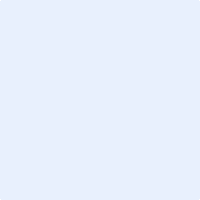 